Year 1 Nightingale and Seacole Classes 
Newsletter: 24th February 2020Welcome back after half term break. We hope you had a fantastic break and are looking forward to a new half term of exciting learning. On the Land and Under the Sea!This half term our topic is ‘On the Land and Under the Sea”. The children will be learning all about our country, landscapes, geographical features and life under the sea. We will be exploring our topic across the curriculum, learning about the four countries which make up the United Kingdom and learning all about the creatures and plants we can find under the sea. Budding composersThis half term the children will be exploring with musical instruments to create their own pieces of music inspired by their learning. Look out for your invite to come and listen to their super compositions. Our learningPlease look at our class web page to see what will be learning about this half term. There are always pictures and examples of our fantastic work for you to look at, as well as ideas and resources which will help to extend our learning at home. Reading – Come in and read with us!To continue to support your child’s reading at home, please read with your child every day for five minutes. The children who are reading at home are making the most progress, so it is important to make the time to read with your child. We would also like to invite you to come in to class every Friday from 08:45-09:00 to read with your child. You can also use this time to speak to the class teacher about strategies you can use to support your child’s reading. We look forward to welcoming you into class!Phonics Workshop – March 4thIn June, your children will be taking the Phonics Screening check. In preparation for this, we will be holding a phonics workshop for all Year 1 parents where you will learn strategies to support your child’s reading. We will also be explaining the process of the screening check and giving you tips to prepare your child for it. Please join us in the school hall from 9:00 to 9:30 on Wednesday 4th March.P.E. Kit reminderPlease see below the correct uniform for P.E. Please ensure all items are labelled, in a labelled bag. Children can keep their bag in the class P.E. box. 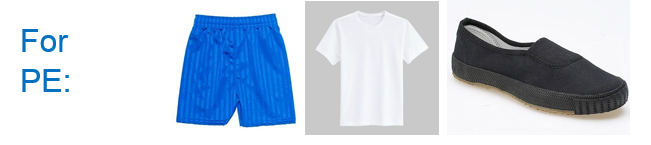 We look forward to another fantastic first half term with your children!Miss Byrne and Mrs Moore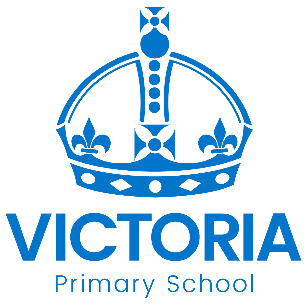 Diary Dates: Spring 2020DateYear GroupTimeEventFriday 28th FebruaryYear 2amTrip to Derby Art GalleryTuesday 3rd MarchYear 4All dayTrip to Wollaton Hall (The Romans) Wednesday 4th MarchYear 19.00 – 9.30 amYear 1 Phonics Test – 
Meeting for ParentsThursday 5th MarchAlldayWorld Book DayFriday 6th MarchYear 3dayAncient Egypt day at Derby MuseumFriday 6th MarchYear 5dayArt and Architecture visit to
 St Peter’s ChurchMonday 9th March Mini PoliceamNational Justice Museum VisitMonday 9th to 
Friday 13th March ALLSTEM WEEK
Science, Technology, Engineering and Maths events in all classesThursday 12th MarchAlldaySports Relief Charity DayMonday 16th MarchYear 63.30 – 4.00 pmSATs meeting for familiesThursday 19th and
Friday 20th MarchAllp.m.Mother’s Day Afternoon TeaWednesday 25th MarchYear 5amVisit to Cornerstone church Easter eventWednesday 25th MarchYear 53.15pmParent meeting for residential tripThursday 26th MarchYear 3pmSports Festival (selected children only) Wednesday 1st AprilAll2.00 – 4.30 pmParent – Teacher MeetingsThursday 2nd AprilAll3.30 – 6.00 pmParent – Teacher MeetingsThursday 2nd AprilYears 3 & 42.00 – 3.00 pmBig Class Assembly for familiesFriday 3rd AprilAll3.15pmSchool Closes for Easter HolidayMonday 20th April All8.45amSchool re-opens